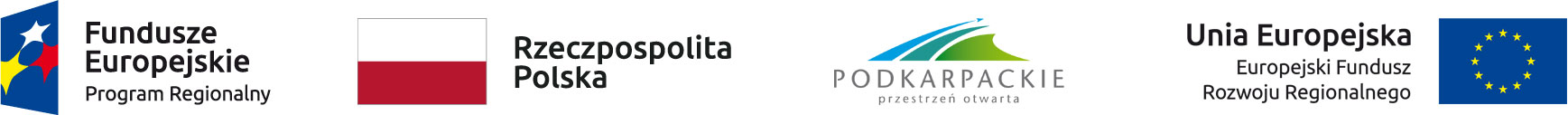 Załącznik nr 8.2 do Regulaminu konkursuKARTA OCENY MERYTORYCZNEJ PROJEKTU ZGŁOSZONEGO DO DOFINANSOWANIA ZE ŚRODKÓW EFRR W RAMACH OSI PRIORYTETOWYCH I-VI REGIONALNEGO PROGRAMU OPERACYJNEGO WOJEWÓDZTWA PODKARPACKIEGO NA LATA 2014-2020W ZAKRESIE ANALIZY FINANSOWEJ I EKONOMICZNEJ Imię i nazwisko eksperta oceniającego wniosek:……………………………………..……..				Data:……………………… 	                Podpis czytelny:……………………………..……	W przypadku uzyskania przez projekt w wyniku oceny jakościowej poniżej minimalnej liczby punktów, wynik oceny wymaga uzasadnienia.Imię i nazwisko eksperta oceniającego wniosek: ………………………………………………………….	Data: ……………………		Podpis czytelny: ……………………………………..………………	Załącznik nr 8.2 do Regulaminu konkursuKARTA OCENY MERYTORYCZNEJ PROJEKTU ZGŁOSZONEGO DO DOFINANSOWANIA ZE ŚRODKÓW EFRR W RAMACH OSI PRIORYTETOWYCH I-VI REGIONALNEGO PROGRAMU OPERACYJNEGO WOJEWÓDZTWA PODKARPACKIEGO NA LATA 2014-2020W ZAKRESIE ANALIZY TECHNICZNEJ I TECHNOLOGICZNEJ Imię i nazwisko eksperta oceniającego wniosek:……………………………………..……..				Data:……………………… 	                Podpis czytelny:……………………………..……	W przypadku uzyskania przez projekt w wyniku oceny jakościowej poniżej minimalnej liczby punktów, wynik oceny wymaga uzasadnienia.Imię i nazwisko eksperta oceniającego wniosek: ………………………………………………………….	Data: ……………………		Podpis czytelny: ……………………………………..………………..	Oś priorytetowa (nazwa, numer):IV Ochrona środowiska naturalnego i dziedzictwa kulturowegoDziałanie (nazwa, numer):4.2 GOSPODARKA ODPADAMIPoddziałanie (jeśli dotyczy):-Typ projektu (jeśli dotyczy):Kompleksowe projekty skierowane na poprawę gospodarowania odpadami komunalnymi zgodnie z Planem inwestycyjnym w zakresie gospodarki odpadami komunalnymi w województwie podkarpackim:b) budowa, rozbudowa, przebudowa i/lub wyposażenie punktów selektywnej zbiórki odpadów komunalnych,d) działania informacyjno-promocyjne, których celem będzie ograniczenie ilości wytwarzanych odpadów komunalnych, wyłącznie jeżeli będą one nieodzownym elementem przedsięwzięć wymienionych w lit. b).Nr wniosku:RPPK.04.02.00-18-……../19Tytuł:Wnioskodawca:Lp.KRYTERIA MERYTORYCZNE STANDARDOWETAKNIENIE DOTYCZYUZASADNIENIELogika projektuPrawidłowość analizy wariantów alternatywnychKwalifikowalność wydatkówPoprawność przeprowadzenia analizy potencjału instytucjonalnego wnioskodawcyZasada zapobiegania dyskryminacji Równość szans kobiet i mężczyznZasada zrównoważonego rozwojuKlauzula delokalizacyjna (jeśli dotyczy)Prawidłowość metodologiczna i rachunkowa analizy finansowejSpełnienie kryteriów progowych wskaźników finansowychTrwałość finansowa projektuPrawidłowość analizy ekonomicznejUzasadnienie w przypadku oceny negatywnej wnioskuLp.  Kryteria jakościoweMaksymalna suma punktówPrzyznanapunktacjaUzasadnienie 1.Liczba wspartych punktów selektywnej zbiórki odpadów komunalnych252.Przygotowanie do ponownego użycia103.Kompleksowość projektu204.Planowana liczba frakcji odpadów komunalnych objętych selektywną zbiórką w punktach selektywnej zbiórki odpadów komunalnych105.Działania związane z ograniczeniem powstawania odpadów106. Gotowość do realizacji projektu57. Liczba partnerów 158.Preferencje terytorialne5Maksymalna liczba punktów100Uzasadnienie w przypadku negatywnej oceny wnioskuOś priorytetowa (nazwa, numer):IV Ochrona środowiska naturalnego i dziedzictwa kulturowegoDziałanie (nazwa, numer):4.2 GOSPODARKA ODPADAMITyp projektu (jeśli dotyczy):Kompleksowe projekty skierowane na poprawę gospodarowania odpadami komunalnymi zgodnie z Planem inwestycyjnym w zakresie gospodarki odpadami komunalnymi w województwie podkarpackim:b) budowa, rozbudowa, przebudowa i/lub wyposażenie punktów selektywnej zbiórki odpadów komunalnych,d) działania informacyjno-promocyjne, których celem będzie ograniczenie ilości wytwarzanych odpadów komunalnych, wyłącznie jeżeli będą one nieodzownym elementem przedsięwzięć wymienionych w lit. b).Nr wniosku:RPPK.04.02.00-18-……../19Tytuł:Wnioskodawca:Lp.KRYTERIA MERYTORYCZNE STANDARDOWETAKNIENIE DOTYCZYUZASADNIENIELogika projektuPrawidłowość analizy wariantów alternatywnychKwalifikowalność wydatkówPoprawność przeprowadzenia analizy potencjału instytucjonalnego wnioskodawcyZasada zapobiegania dyskryminacjiRówność szans kobiet i mężczyznZasada zrównoważonego rozwojuKlauzula delokalizacyjna (jeśli dotyczy)Wykonalność techniczna i technologiczna projektuUwarunkowania prawne i organizacyjne związane z procesem inwestycyjnymZmiany klimatuUzasadnienie w przypadku oceny negatywnej wnioskuLp.  Kryteria jakościoweMaksymalna suma punktówPrzyznanapunktacjaUzasadnienie 1.Liczba wspartych punktów selektywnej zbiórki odpadów komunalnych252.Przygotowanie do ponownego użycia103.Kompleksowość projektu204.Planowana liczba frakcji odpadów komunalnych objętych selektywną zbiórką w punktach selektywnej zbiórki odpadów komunalnych105.Działania związane z ograniczeniem powstawania odpadów106.Gotowość do realizacji projektu57.Liczba partnerów 158.Preferencje terytorialne5Maksymalna liczba punktów100Uzasadnienie w przypadku negatywnej oceny wniosku